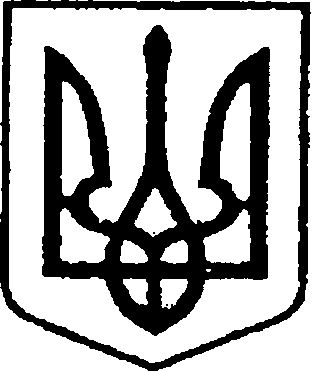 УКРАЇНАЧЕРНІГІВСЬКА ОБЛАСТЬН І Ж И Н С Ь К А    М І С Ь К А    Р А Д АВ И К О Н А В Ч И Й    К О М І Т Е ТР І Ш Е Н Н Явід 17 грудня 2020 року	         м. Ніжин	                                      №470Про втрату чинності пункту 4.2. рішення виконавчого комітету Ніжинської міської ради від 22.10.2020 р. №391 «Про відзначення з нагоди Дня працівника соціальної сфери»Відповідно до статей 40, 42, 59 Закону України «Про місцеве самоврядування в Україні», у зв’язку з відсутністю необхідності в закупівлі квіткової продукції для нагородження працівників соціальної сфери, виконавчий комітет Ніжинської міської ради вирішив: 1. Визнати таким, що втратив чинність пункт 4.2. рішення виконавчого комітету Ніжинської міської ради від 22.10.2020 року № 391 «Про відзначення з нагоди Дня працівника соціальної сфери». 2. Відділу юридично-кадрового забезпечення апарату виконавчого комітету Ніжинської міської ради (Лега В. О.) забезпечити оприлюднення цього рішення на офіційному сайті Ніжинської міської ради.3. Контроль за виконанням цього рішення покласти на керуючого справами виконавчого комітету Ніжинської міської ради Салогуба В.В.Міський голова								          О.М. Кодола